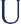 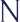 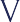 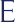 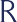 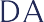 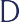 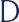 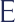 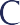 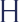 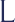 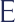 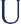 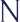 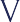 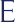 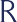 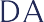 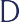 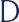 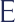 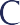 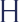 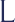 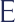 MDTSS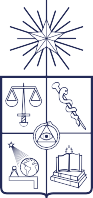 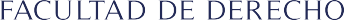 DERECHO UCHILE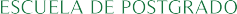 MALLA ACADÉMICAMAGÍSTER EN DERECHO DEL TRABAJO Y DE LA SEGURIDAD SOCIALDerecho del Trabajo y sus nuevas fronterasFormas de organización empresarial en una economía globalizadaContrato de trabajo y sistemas de compensaciones e indemnizacionesSeminario electivo I Los Derechos Fundamentales y el deber de autorregulación Instituciones de Derecho Colectivo del TrabajoSeminario electivo IIDerecho Procesal y Derecho Administrativo del TrabajoFundamentos del Derecho Previsional chileno y Sistema de PensionesSistema de salud: régimen común y régimen ocupacional Seminario electivo III Seminario obligatorio Proyecto de Tesis /AFE -Metodología de la Investigación Jurídica 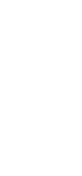 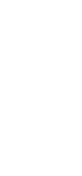 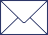 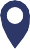 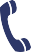 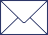 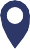 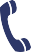 